OBVEZNA LEKTIRA ZA LISTOPAD – RAZREDNA NASTAVA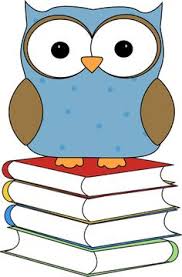 2. A – H.C. Andersen: Ružno pače i dr. bajke po izboru2. B  - H.C. Andersen: Ružno pače i dr. bajke po izboru2.C - H.C. Andersen: Ružno pače i dr. bajke po izboru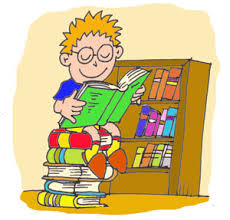 3.A – Ivana Brlić-Mažuranić: Čudnovate zgode šegrta Hlapića3.B – Ivana Brlić-Mažuranić: Čudnovate zgode šegrta Hlapića3.C – Sanja Pilić: Nemam vremena, E, baš mi nije žao, Hoću i ja (odabrati jedan od naslova)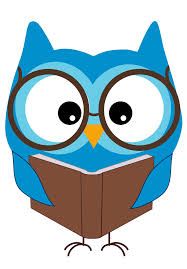 4.A – I.Brlić-Mažuranić: Šuma Striborova, Regoč (Priče iz davnine)4.B – Anto Gardaš: Duh u močvari4.C  – I.Brlić-Mažuranić: Šuma Striborova, Regoč (Priče iz davnine)